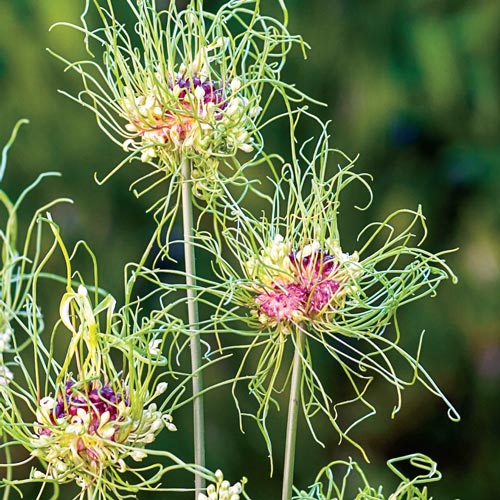 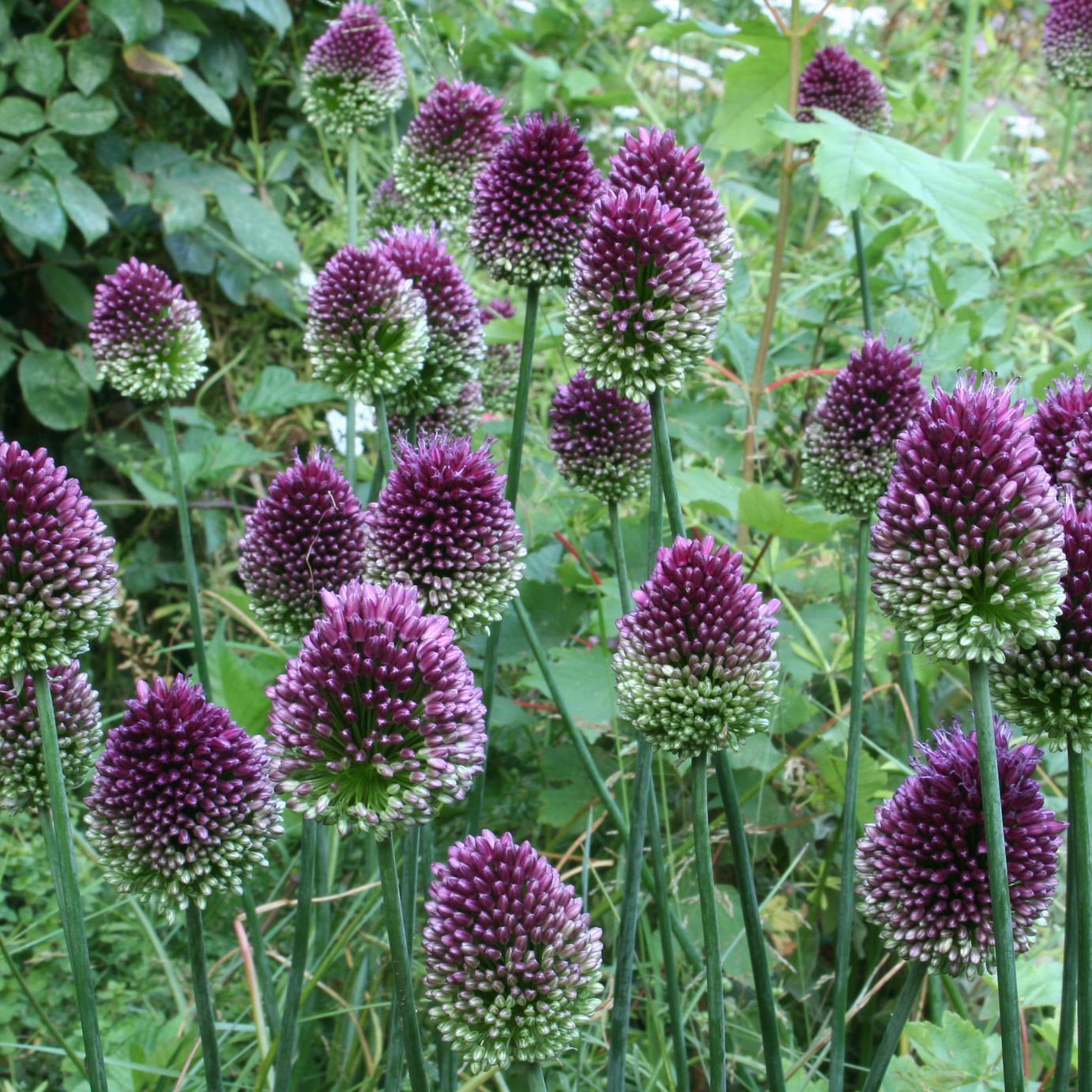 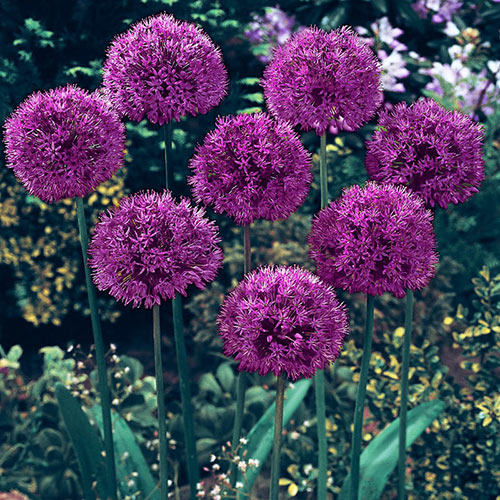    hair allium – 1”          drumstick – 1”       purple sensation – 4”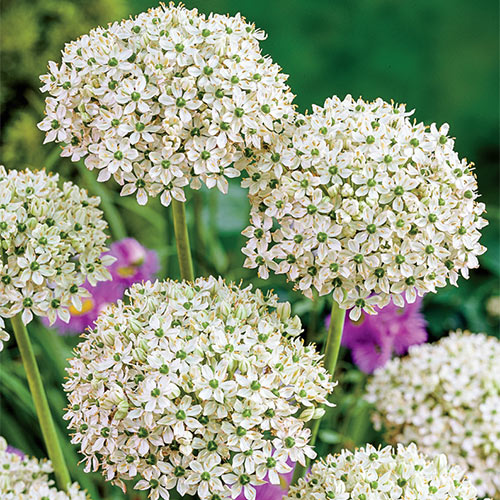      nigrum – 4”